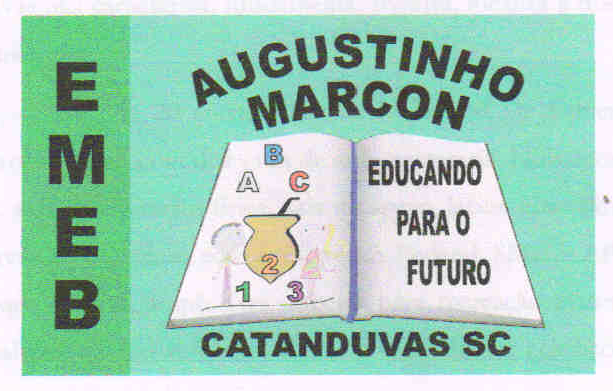                                                                                    Escola Municipal de Educação Básica Augustinho Marcon                                                                           Catanduvas(SC), julho de 2020.                                                                           Diretora: Tatiana M. B. Menegat.                                                                                                                                                                                                  Assessora Técnica-Pedagógica: Maristela Apª. B. Baraúna.                                                                           Assessora Técnica-Administrativa: Margarete P. Dutra                                                                                               Professor: Paulo André Klein.                                                                     Disciplina: Música                                                                         3º ano SEQUÊNCIA DIDÁTICA – MÚSICA – 06/07 À 10/07 - 3º ANONESSA SEMANA VAMOS TRABALHAR E CONHECER O NOSSO INSTRUMENTO, PARA ISSO PRECISAMOS ENTENDER COMO FUNCIONA A NOSSA VOZ.LEIA COM ATENÇÃO E COPIE NO CADERNO.  QUEM REALIZAR A IMPRESSÃO DO CONTEÚDO, LEIA COM ATENÇÃO, EM SEGUIDA COLE NO CADERNO.AULA 02                                            DATA:Parece simples só abrir a boca e cantar. De certa forma é assim, mas a técnica vocal envolve diversos processos. É um conjunto de movimentos fisiológicos, selecionados para isso, ordenados e sistematizados com a finalidade de melhorar a qualidade da voz, e não causar danos.É por meio da busca pela independência dos músculos atuantes no canto que se pode chegar ao ponto correto do mecanismo vocal. As técnicas de canto consistem basicamente na junção de exercícios de relaxamento, respiração e bom uso da caixa de ressonância.ALGUNS EXEMPLOS DE EXERCÍCIOS DE RELAXAMENTO: Circule a cabeça para a direita e para a esquerdaCircule a cabeça para os lados, para cima e para baixoFaça caretas procurando utilizar todos os músculos do rostoArticule A/E/I/O/U, forçando o diafragma e as expressões.ALGUNS EXEMPLOS DE EXERCÍCIOS DE RESPIRAÇÃO: Respire fundo até encher os pulmões e solte o ar bem lentamente;Encha os pulmões lentamente e solte o ar em 4 segundos;Encha os pulmões lentamente e solte o ar em 8 segundos;Respire fundo até encher os pulmões e solte o ar todo de uma vez.